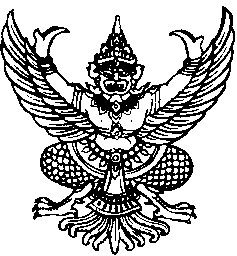 ประกาศองค์การบริหารส่วนตำบลหนองบัวบานเรื่อง  การจัดทำแผนปฏิบัติการด้านการป้องกัน ปราบปรามการทุจริตและประพฤติมิชอบขององค์การบริหารส่วนตำบลหนองบัวบาน ประจำปีงบประมาณ พ.ศ.2560-2564************************ด้วยองค์การบริหารส่วนตำบลหนองบัวบาน ได้จัดทำแผนปฏิบัติการด้านการป้องกัน ปราบปรามการทุจริตและประพฤติมิชอบ ประจำปีงบประมาณ พ.ศ.2560-2564 เพื่อให้การดำเนินงานสอดคล้องตามคำสั่งคณะรักษาความสงบแห่งชาติ ที่ 69/2557 เรื่อง มาตรการป้องกันและแก้ไขปัญหาการทุจริตประพฤติมิชอบซึ่งกำหนดให้ทุกส่วนราชการและหน่วยงานของรัฐกำหนดมาตรการหรือแนวทางการป้องกันและแก้ไขปัญหาการทุจริตประพฤติมิชอบ     ในส่วนราชการ  และหน่วยงานของรัฐ โดยมุ่งเน้นการสร้างธรรมาภิบาลในการบริหารงาน และส่งเสริมการมีส่วนร่วมจากทุกภาคส่วนในการตรวจสอบเฝ้าระวังเพื่อสกัดกั้นมิให้เกิดการทุจริตประพฤติมิชอบ ประกอบกับนโยบายของ       พลเอกประยุทธ์ จันทร์โอชา นายกรัฐมนตรี ได้แถลงนโยบายของรัฐบาลต่อสภานิติบัญญัติแห่งชาติ เมื่อวันที่ 12 กันยายน 2557 กำหนดให้มีการบริหารราชการแผ่นดินที่มีธรรมาภิบาล และการป้องกันปราบปรามการทุจริต     และประพฤติมิชอบในภาครัฐเป็นนโยบายสำคัญของรัฐบาล  และเพื่อให้สอดคล้องกับแนวทางการขับเคลื่อนการดำเนินงานของ   ศูนย์ปฏิบัติการต่อต้านการทุจริต(ศปท.) กระทรวงมหาดไทย ที่วางแนวทางให้มีกลไกการป้องกัน  และแก้ไขปัญหาการทุจริต เพื่อให้การขับเคลื่อนนโยบายของรัฐบาลและคณะรักษาความสงบแห่งชาติและ            ศูนย์ปฏิบัติการต่อต้านการทุจริต(ศปท.) ในการป้องกันและแก้ไขปัญหาการทุจริตประพฤติมิชอบเป็นไปอย่างมีประสิทธิภาพ องค์การบริหารส่วนตำบลหนองบัวบาน จึงได้จัดทำแผนปฏิบัติการด้านการป้องกัน ปราบปรามการทุจริตและประพฤติมิชอบขององค์การบริหารส่วนตำบลหนองบัวบาน ประจำปีงบประมาณ พ.ศ. 2560-2564 และเพื่อให้ทุกหน่วยงานในองค์การบริหารส่วนตำบลหนองบัวบาน ใช้เป็นกรอบแนวทางในการดำเนินการป้องกันและปราบปรามการทุจริตขององค์การบริหารส่วนตำบลหนองบัวบานต่อไป		เพื่อเป็นการเผยแพร่ข้อมูลข่าวสาร และปฏิบัติให้สอดคล้องพระราชบัญญัติข้อมูลข่าวสารราชการ พ.ศ.2540 และกฎหมายที่เกี่ยวข้อง องค์การบริหารส่วนตำบลหนองบัวบานจึงขอประชาสัมพันธ์แผนปฏิบัติการด้านการป้องกัน ปราบปรามการทุจริตและประพฤติมิชอบขององค์การบริหารส่วนตำบลหนองบัวบาน ประจำปีงบประมาณ พ.ศ. 2560-2564  รายละเอียดปรากฏตามเอกสารแนบท้ายประกาศฉบับนี้		จึงประกาศให้ทราบโดยทั่วกัน			ประกาศ  ณ  วันที่            เดือน  เมษายน   พ.ศ.  2560  					    (นายกรรณพนธ์  เถื่อนศรีจันทร์)                                                       นายกองค์การบริหารส่วนตำบลหนองบัวบาน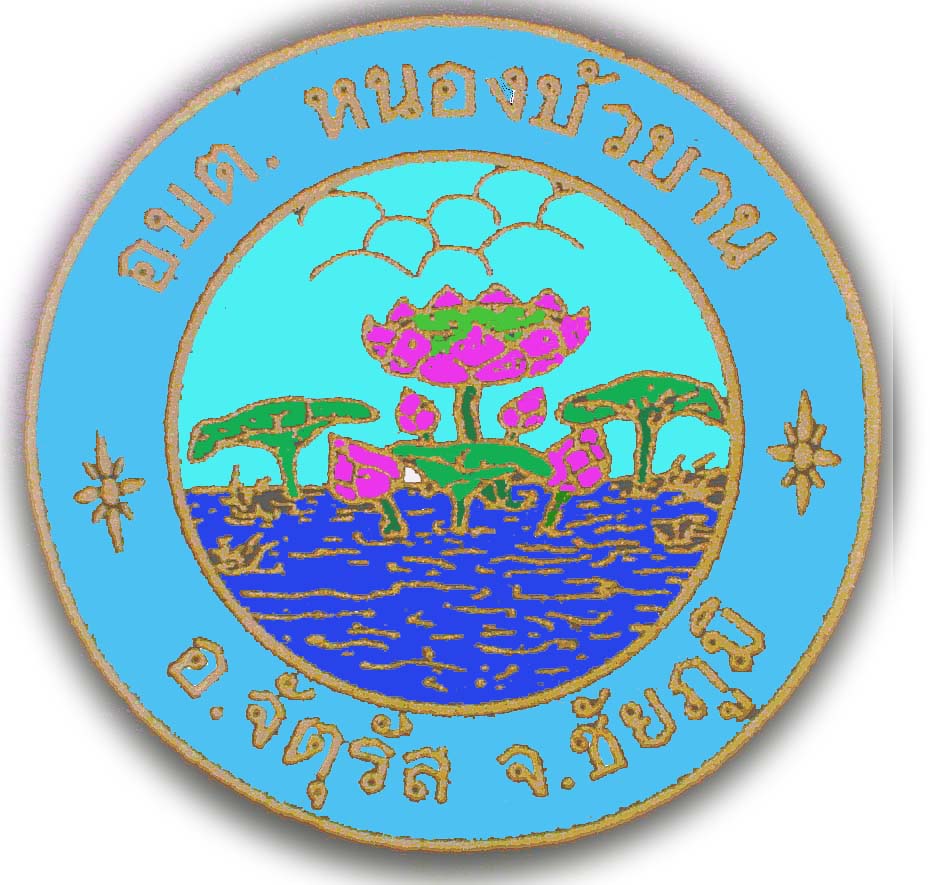 คำนำ		ปัญหาการทุจริตและประพฤติมิชอบ ได้ก่อให้เกิดผลกระทบโดยตรงต่อระบบเศรษฐกิจ  การเมือง สังคม ความมั่นคง ตลอดจนภาพลักษณ์และความน่าเชื่อถือของประเทศ ซึ่งผลกระทบดังกล่าวส่งผลต่อเนื่องทำให้ประชาสังคมมีความคาดหวังต่อกระบวนการต่าง ๆ ของภาครัฐ  ที่จะแก้ไขปัญหาและดำเนินการใด ๆ ในการป้องกันและปราบปรามการทุจริตของประเทศ ซึ่งตามคำสั่งคณะรักษาความสงบแห่งชาติ ที่ 69/2557 เรื่อง มาตรการป้องกันและแก้ไขปัญหาการทุจริตประพฤติมิชอบ   ได้กำหนดให้ทุกส่วนราชการและหน่วยงานของรัฐ กำหนดมาตรการหรือแนวทางการป้องกันและแก้ไขปัญหาการทุจริตประพฤติมิชอบในส่วนราชการและหน่วยงานของรัฐ โดยมุ่งเน้นการสร้างธรรมาภิบาลในการบริหารงาน และส่งเสริมการมีส่วนร่วมจากทุกภาคส่วนในการตรวจสอบ เฝ้าระวัง เพื่อสกัดกั้น  มิให้เกิดการทุจริตประพฤติมิชอบได้ ประกอบกับนโยบายของ พลเอกประยุทธ์  จันทรโอชา นายกรัฐมนตรี ได้แถลงนโยบายของรัฐบาลต่อสภานิติบัญญัติแห่งชาติ เมื่อวันที่ 12 กันยายน 2557 ได้กำหนดให้มีการบริหารราชการแผนดินที่มี   ธรรมาภิบาลและการป้องกันปราบปรามการทุจริตและประพฤติมิชอบในภาครัฐ เป็นนโยบายสำคัญของรัฐบาลทั้งเพื่อให้สอดคล้องกับแนวทางการขับเคลื่อนการดำเนินงานของศูนย์ปฏิบัติการต่อต้านการทุจริต(ศปท.) กระทรวงมหาดไทย ที่วางแนวทางให้มีกลไกการป้องกันและแก้ไขปัญหาการทุจริต โดยกำหนดให้หน่วยงานภาครัฐทุกองค์กรต้องจัดทำแผนปฏิบัติการการป้องกันและปราบปรามการทุจริตในหน่วยงานของตนเอง 		องค์การบริหารส่วนตำบลหนองบัวบานจึงได้จัดทำแผนปฏิบัติการการป้องกัน ปราบปรามการทุจริตและประพฤติมิชอบ ระยะ 5 ปี พ.ศ.2560-2564 และแผนปฏิบัติการการป้องกันและปราบปรามการทุจริตและประพฤติมิชอบ ประจำปีงบประมาณ พ.ศ.2560  ที่สอดรับกับยุทธศาสตร์ชาติว่าด้วยการป้องกันและปราบปรามการทุจริตภาครัฐต่อไป							องค์การบริหารส่วนตำบลหนองบัวบานสารบัญ     หน้า      	คำนำบทนำ หลักการและเหตุผล									1 วิสัยทัศน์										1 วัตถุประสงค์ของการจัดทำแผน								1 เป้าหมาย										2 ประโยชน์ที่คาดว่าจะได้รับ								2แผนปฏิบัติการป้องกัน ปราบปรามการทุจริตและประพฤติมิชอบ ระยะ 5 ปี (พ.ศ.2560-2564) มิติ 1   การสร้างสังคมที่ไม่ทนต่อการทุจริต การสร้างจิตสำนึกและความตระหนักแก่บุคลากรทั้งข้าราชการการเมืองฝ่ายบริหาร	3ข้าราชการการเมืองฝ่ายสภาท้องถิ่น และฝ่ายประจำขององค์กรปกครองส่วนท้องถิ่น การสร้างจิตสำนึกและความตระหนักแก่ประชาชนทุกภาคส่วนในพื้นที่		41.3  การสร้างจิตสำนึกและความตระหนักแก่เด็กและเยาวชน				5มิติ 2   การบริหารราชการเพื่อป้องกันการทุจริต2.1  แสดงเจตจำนงทางการเมืองในการต่อต้านการทุจริต					72.2  มาตรการสร้างความโปร่งใสในการปฏิบัติราชการ					72.3  มาตรการการใช้ดุลพินิจและใช้อำนาจหน้าที่ให้เป็นไปตามหลักการ			9บริหารกิจการบ้านเมืองที่ดี	    2.4  การเชิดชูเกียรติแก่หน่วยงาน/บุคคล ในการดำเนินกิจการ การประพฤติตนให้		10เป็นที่ประจักษ์	    2.5  มาตรการในกรณีได้ทราบหรือรับแจ้ง หรือตรวจสอบพบการทุจริต			11มิติ 3   การส่งเสริมการมีส่วนร่วมของประชาชน3.1  จัดให้มีและเผยแพร่ข้อมูลข่าวสารในช่องทางที่เป็นการอำนวยความสะดวก		13แก่ประชาชนได้มีส่วนร่วมตรวจสอบการปฏิบัติราชการตามอำนาจหน้าที่ขององค์กรปกครองส่วนท้องถิ่นได้ทุกขั้นตอน	    3.2  การรับฟังความคิดเห็น การรับและตอบสนองเรื่องร้องเรียน/ร้องทุกข์ ของประชาชน	15	    3.3  การส่งเสริมให้ประชาชนมีส่วนร่วมในการบริหารกิจการของ อปท.			16											         หน้ามิติ 4   การเสริมสร้างและปรับปรุงกลไกในการตรวจสอบการปฏิบัติราชการของ อปท.4.1  จัดวางระบบและรายงานการควบคุมภายในตามที่คณะกรรมการ	18       การตรวจเงินแผ่นดินกำหนด	4.2  การสนับสนุนให้ภาคประชาชนมีส่วนร่วมตรวจสอบการปฏิบัติ			19       หรือการบริหารราชการตามช่องทางที่สามารถดำเนินการได้				4.3  การส่งเสริมบทบาทการตรวจสอบของสภาองค์กรปกครองส่วนท้องถิ่น			204.4  เสริมพลังการมีส่วนร่วมของชุมชน(Community) และบูรณาการทุกภาคส่วน		21                     เพื่อต่อต้านการทุจริตบทนำหลักการและเหตุผลตามคำสั่งคณะรักษาความสงบแห่งชาติ ที่ 69/2557 เรื่อง มาตรการป้องกันและแก้ไขปัญหาการทุจริตประพฤติมิชอบ ได้กำหนดให้ทุกส่วนราชการและหน่วยงานของรัฐ กำหนดมาตรการหรือแนวทางการป้องกันและแก้ไขปัญหาการทุจริตประพฤติมิชอบในส่วนราชการและหน่วยงานของรัฐ โดยมุ่งเน้นการสร้าง  ธรรมาภิบาลในการบริหารงาน และส่งเสริมการมีส่วนร่วมจากทุกภาคส่วนในการตรวจสอบ เฝ้าระวัง เพื่อสกัดกั้นมิให้เกิดการทุจริตประพฤติมิชอบได้ ประกอบกับนโยบายของ พลเอกประยุทธ์  จันทรโอชา นายกรัฐมนตรี ได้แถลงนโยบายของรัฐบาลต่อสภานิติบัญญัติแห่งชาติ เมื่อวันที่ 12 กันยายน 2557 ได้กำหนดให้มีการบริหารราชการแผนดินที่มีธรรมาภิบาลและการป้องกันปราบปรามการทุจริตและประพฤติมิชอบในภาครัฐ เป็นนโยบายสำคัญของรัฐบาลทั้งเพื่อให้สอดคล้องกับแนวทางการขับเคลื่อนการดำเนินงานของศูนย์ปฏิบัติการต่อต้านการทุจริต(ศปท.) กระทรวงมหาดไทย ที่วางแนวทางให้มีกลไกการป้องกันและแก้ไขปัญหาการทุจริต    ดังนั้น เพื่อให้การขับเคลื่อนนโยบายของรัฐบาล และคณะรักษาความสงบแห่งชาติ และศูนย์ปฏิบัติการต่อต้านการทุจริต(ศปท.) ในการป้องกันและแก้ไขปัญหาการทุจริตประพฤติมิชอบ เป็นไปอย่างมีประสิทธิภาพ องค์การบริหารส่วนตำบลหนองบัวบาน ได้จัดทำแผนปฏิบัติการป้องกัน ปราบปรามการทุจริตและประพฤติมิชอบขององค์การบริหารส่วนตำบลหนองบัวบาน ประจำปีงบประมาณ พ.ศ. 2560-2564 เพื่อให้ทุกหน่วยงานในองค์การบริหารส่วนตำบลหนองบัวบาน ใช้เป็นกรอบแนวทางในการดำเนินการป้องกันและปราบปรามการทุจริต ทั้งนี้ได้มุ่งเน้นให้การดำเนินการป้องกันและปราบปรามการทุจริตขององค์การบริหารส่วนตำบลหนองบัวบาน เป็นไปอย่างต่อเนื่อง สร้างระบบราชการที่มีความโปร่งใส จัดระบบการตรวจสอบและประเมินผลสัมฤทธิ์ตามมาตรฐานคุณธรรมจริยธรรม ความคุ้มค่า เปิดเผยข้อมูลข่าวสาร ปรับปรุงระบบการปฏิบัติงานให้เกิดความโปร่งใส           มีประสิทธิภาพและสนับสนุนภาคประชาชนให้มีส่วนร่วม ในการรณรงค์ปลูกจิตสำนึกค่านิยมของสังคมให้ประชาชนร่วมกันต่อต้านการทุจริตประพฤติมิชอบของเจ้าหน้าที่ของรัฐ ซึ่งเป็นเรื่องที่สอดคล้องกับพระราชกฤษฎีกาว่าด้วยหลักเกณฑ์และวิธีการบริหารกิจการบ้านเมืองที่ดี พ.ศ. 254๖  วิสัยทัศน์ “น้อมนำปรัชญาเศรษฐกิจพอเพียง  ส่งเสริมการเกษตรอย่างยั่งยืน  มุ่งพัฒนาองค์กร  พร้อมบริการ”วัตถุประสงค์ของการจัดทำแผน1. เพื่อให้องค์การบริหารส่วนตำบลหนองบัวบาน ใช้เป็นกรอบและแนวทางในการขับเคลื่อนมาตรการป้องกันและปราบปรามการทุจริตขององค์กร2. เพื่อปลูกจิตสำนึกและสร้างความตระหนักถึงปัญหาการทุจริตที่ส่งผลกระทบต่อประเทศอย่างร้ายแรงให้แก่คณะผู้บริหารหรือข้าราชการ พนักงานองค์กรปกครองส่วนท้องถิ่น รวมถึงประชาชนในท้องถิ่น และเสริมสร้างทัศนคติ ค่านิยมในความซื่อสัตย์สุจริต คุณธรรม จริยธรรม และการมีส่วนร่วมในการป้องกันการทุจริต 3. เพื่อสร้างค่านิยมหลักให้บุคลากรทั้งฝ่ายประจำ และฝ่ายการเมือง มีคุณธรรมจริยธรรม ในการปฏิบัติหน้าที่ ซึ่งจะเป็นผลช่วยป้องกันการทุจริตในการทำงาน4. เพื่อให้มีกลไกในการตรวจสอบการทำงานที่เข้มแข็ง นำมาซึ่งการป้องกันการทุจริต5. เพื่อเสริมสร้างบทบาทความร่วมมือทั้งภายในองค์กรและภายนอกองค์กรในการต่อต้านการทุจริตเพื่อให้ทุกภาคส่วนรู้เท่ากัน ร่วมคิดการป้องกันการทุจริต โดยมีการพัฒนาศักยภาพและคุณธรรม จริยธรรมของบุคลากรด้านการป้องกันและปราบปรามการทุจริตอย่างทั่วถึง6. เพื่อนำพาองค์กรให้เป็นแบบอย่างที่ดีให้แก่องค์กรและหน่วยงานต่างๆ ในสังคมได้เป้าหมายคณะผู้บริหารสภาองค์การบริหารส่วนตำบลหนองบัวบานข้าราชการ พนักงาน ลูกจ้าง องค์การบริหารส่วนตำบลหนองบัวบานองค์กร หน่วยงานต่างๆ ทั้งภาครัฐและเอกชนประชาชนทุกภาคส่วนทั้งในเขตและนอกเขตองค์การบริหารส่วนตำบลหนองบัวบานประโยชน์ที่คาดว่าจะได้รับแผนปฏิบัติการป้องกัน ปราบปรามการทุจริตและประพฤติมิชอบ ขององค์การบริหารส่วนตำบลหนองบัวบาน ทำให้องค์การบริหารส่วนตำบลหนองบัวบานมีมาตรการการป้องกันการทุจริตและได้รับการปฏิบัติอย่างต่อเนื่อง เท่าทันต่อช่องทางการทุจริตใหม่ ๆผู้บริหาร สมาชิกสภา ข้าราชการ พนักงาน ลูกจ้าง องค์การบริหารส่วนตำบลหนองบัวบาน มีจิตสำนึก มีวินัย มีคุณธรรมจริยธรรมในการปฏิบัติหน้าที่ด้วยความซื่อสัตย์ สุจริต โปร่งใสเกิดแนวทางที่ดีในการปฏิบัติหน้าที่ และเป็นแบบอย่างที่ดีให้แก่องค์กรหรือหน่วยงานต่างๆเกิดความร่วมมือจากทุกภาคส่วนทั้งภาครัฐ ภาคเอกชน และภาคประชาชน เกิดกระแสการต่อต้านการทุจริตในสังคมองค์การบริหารส่วนตำบลหนองบัวบานได้รับการยอมรับจากทุกภาคส่วนราชการ ภาคประชาชนในการป้องกันการทุจริตประชาชนได้รับประโยชน์โดยแท้ องค์กรสามารถสร้างค่านิยมในการเป็นที่พึ่งของประชาชนได้อย่างยั่งยืนแผนปฏิบัติการป้องกัน ปราบปรามการทุจริตและประพฤติมิชอบ ระยะ 5 ปี(พ.ศ.2560 – 2564)องค์การบริหารส่วนตำบลหนองบัวบานแผนปฏิบัติการป้องกัน ปราบปรามการทุจริตและประพฤติมิชอบ ระยะ 5 ปี(พ.ศ.2560 – 2564)องค์การบริหารส่วนตำบลหนองบัวบานแผนปฏิบัติการป้องกัน ปราบปรามการทุจริตและประพฤติมิชอบ ระยะ 5 ปี(พ.ศ.2560 – 2564)องค์การบริหารส่วนตำบลหนองบัวบานแผนปฏิบัติการป้องกัน ปราบปรามการทุจริตและประพฤติมิชอบ ระยะ 5 ปี(พ.ศ.2560 – 2564)องค์การบริหารส่วนตำบลหนองบัวบานแผนปฏิบัติการป้องกันปราบปรามการทุจริตและประพฤติมิชอบ ระยะ 5 ปี(พ.ศ.2560 – 2564)องค์การบริหารส่วนตำบลหนองบัวบานแผนปฏิบัติการป้องกันปราบปรามการทุจริตและประพฤติมิชอบ ระยะ 5 ปี(พ.ศ.2560 – 2564)องค์การบริหารส่วนตำบลหนองบัวบานแผนปฏิบัติการป้องกันปราบปรามการทุจริตและประพฤติมิชอบ ระยะ 5 ปี(พ.ศ.2560 – 2564)องค์การบริหารส่วนตำบลหนองบัวบานแผนปฏิบัติการป้องกันปราบปรามการทุจริตและประพฤติมิชอบ ระยะ 5 ปี(พ.ศ.2560 – 2564)องค์การบริหารส่วนตำบลหนองบัวบานแผนปฏิบัติการป้องกันปราบปรามการทุจริตและประพฤติมิชอบ ระยะ 5 ปี(พ.ศ.2560 – 2564)องค์การบริหารส่วนตำบลหนองบัวบานแผนปฏิบัติการป้องกันปราบปรามการทุจริตและประพฤติมิชอบ ระยะ 5 ปี(พ.ศ.2560 – 2564)องค์การบริหารส่วนตำบลหนองบัวบานแผนปฏิบัติการป้องกันปราบปรามการทุจริตและประพฤติมิชอบ ระยะ 5 ปี(พ.ศ.2560 – 2564)องค์การบริหารส่วนตำบลหนองบัวบานแผนปฏิบัติการป้องกันปราบปรามการทุจริตและประพฤติมิชอบ ระยะ 5 ปี(พ.ศ.2560 – 2564)องค์การบริหารส่วนตำบลหนองบัวบานแผนปฏิบัติการป้องกันปราบปรามการทุจริตและประพฤติมิชอบ ระยะ 5 ปี(พ.ศ.2560 – 2564)องค์การบริหารส่วนตำบลหนองบัวบานแผนปฏิบัติการป้องกันปราบปรามการทุจริตและประพฤติมิชอบ ระยะ 5 ปี(พ.ศ.2560 – 2564)องค์การบริหารส่วนตำบลหนองบัวบานแผนปฏิบัติการป้องกันปราบปรามการทุจริตและประพฤติมิชอบ ระยะ 5 ปี(พ.ศ.2560 – 2564)องค์การบริหารส่วนตำบลหนองบัวบานแผนปฏิบัติการป้องกันปราบปรามการทุจริตและประพฤติมิชอบ ระยะ 5 ปี(พ.ศ.2560 – 2564)องค์การบริหารส่วนตำบลหนองบัวบานแผนปฏิบัติการป้องกันปราบปรามการทุจริตและประพฤติมิชอบ ระยะ 5 ปี(พ.ศ.2560 – 2564)องค์การบริหารส่วนตำบลหนองบัวบานแผนปฏิบัติการป้องกันปราบปรามการทุจริตและประพฤติมิชอบ ระยะ 5 ปี(พ.ศ.2560 – 2564)องค์การบริหารส่วนตำบลหนองบัวบานแผนปฏิบัติการป้องกันปราบปรามการทุจริตและประพฤติมิชอบ ระยะ 5 ปี(พ.ศ.2560 – 2564)องค์การบริหารส่วนตำบลหนองบัวบาน			ลงชื่อ                              ผู้จัดทำ				ลงชื่อ 				ผู้เสนอ      			       (นางสาววรฉัตร  เอกบัว)	             				(นางสาววันนา  บัวเย็น)			                 นิติกร					   		    หัวหน้าสำนักปลัด				ลงชื่อ                              ผู้เห็นชอบ				ลงชื่อ 				ผู้อนุมัติ      		             (นายพีระวัฒน์  พันธุ์ศักดานนท์)	             			     (นายกรรณพนธ์  เถื่อนศรีจันทร์)		  	    ปลัดองค์การบริหารส่วนตำบล			                   นายกองค์การบริหารส่วนตำบลหนองบัวบาน	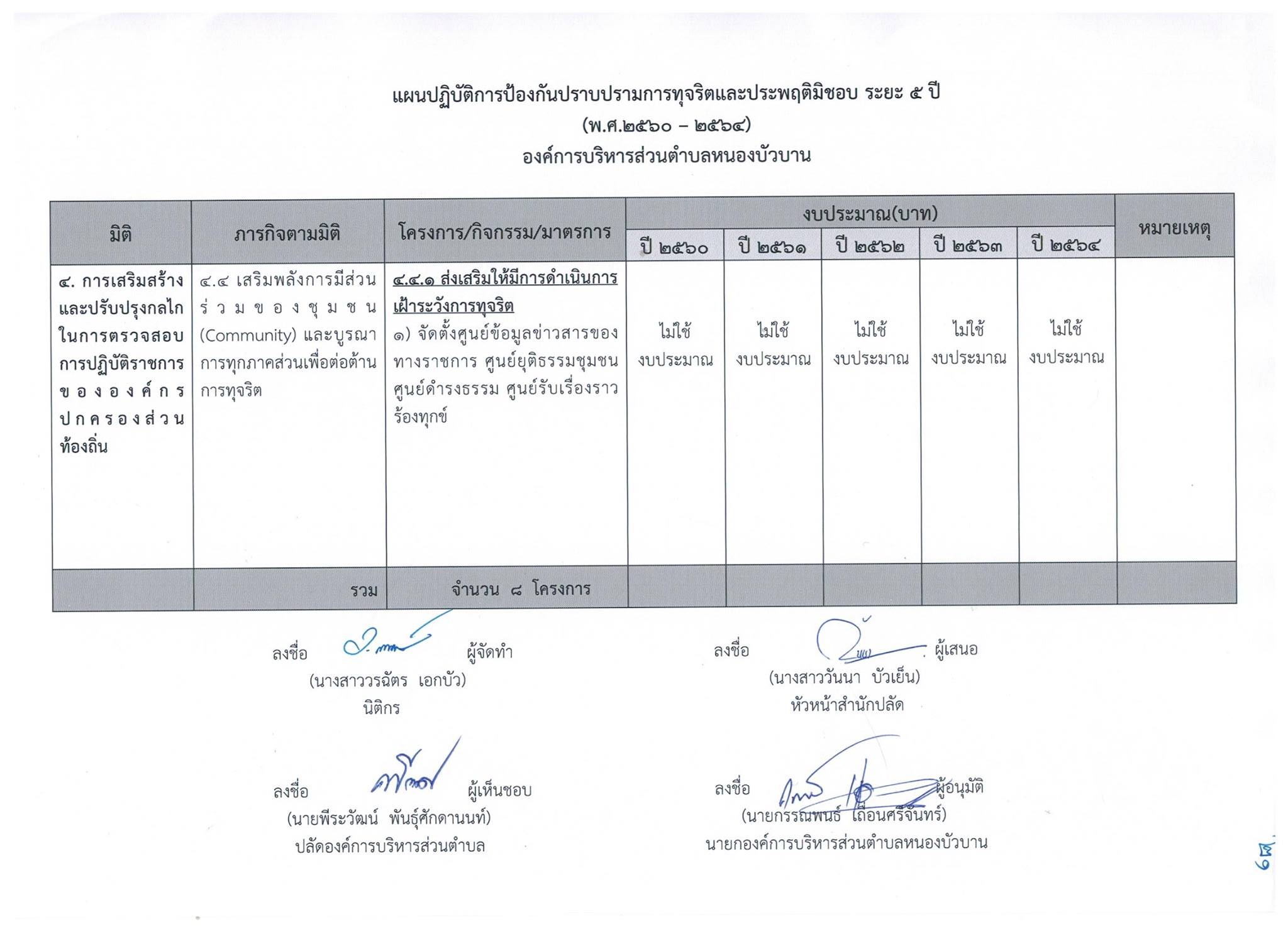 มิติภารกิจตามมิติโครงการ/กิจกรรม/มาตรการงบประมาณ(บาท)งบประมาณ(บาท)งบประมาณ(บาท)งบประมาณ(บาท)งบประมาณ(บาท)หมายเหตุมิติภารกิจตามมิติโครงการ/กิจกรรม/มาตรการปี 2560ปี 2561ปี 2562ปี 2563ปี 2564หมายเหตุ1. การสร้างสังคมที่ไม่ทนต่อการทุจริต1.1 การสร้างจิตสำนึกและความตระหนักแก่บุคลากรทั้งข้าราชการการเมืองฝ่ายบริหาร ข้าราชการการเมืองฝ่ายสภาท้องถิ่น และฝ่ายประจำขององค์กรปกครองส่วนท้องถิ่น๑.๑.๑ สร้างจิตสำนึกและความตระหนักในการปฏิบัติราชการตามอำนาจหน้าที่ให้บังเกิดประโยชน์สูงสุดแก่ประชาชนในท้องถิ่น1) โครงการฝึกอบรมเพิ่มประสิทธิภาพการปฏิบัติงานของผู้บริหาร ข้าราชการและพนักงาน       สมาชิกสภา๑.๑.๒ สร้างจิตสำนึกและความตระหนักในการประพฤติตามประมวลจริยธรรม๑) การจัดทำประมวลจริยธรรมแก่บุคลากรทั้งฝ่ายประจำและฝ่ายการเมือง                                                              300,000ไม่ใช้งบประมาณ300,000ไม่ใช้งบประมาณ300,000ไม่ใช้งบประมาณ300,000ไม่ใช้งบประมาณ300,000ไม่ใช้งบประมาณมิติภารกิจตามมิติโครงการ/กิจกรรม/มาตรการงบประมาณ(บาท)งบประมาณ(บาท)งบประมาณ(บาท)งบประมาณ(บาท)งบประมาณ(บาท)หมายเหตุมิติภารกิจตามมิติโครงการ/กิจกรรม/มาตรการปี 2560ปี 2561ปี 2562ปี 2563ปี 2564หมายเหตุ1. การสร้างสังคมที่ไม่ทนต่อการทุจริต1.1 การสร้างจิตสำนึกและความตระหนักแก่บุคลากรทั้งข้าราชการการเมืองฝ่ายบริหาร ข้าราชการการเมืองฝ่ายสภาท้องถิ่น และฝ่ายประจำขององค์กรปกครองส่วนท้องถิ่น๒) มาตรการส่งเสริมการปฏิบัติงานตามประมวลจริยธรรมขององค์การบริหารส่วนตำบลหนองบัวบาน ๑.๑.๓ สร้างจิตสำนึกและความตระหนักที่จะไม่กระทำการอันเป็นการขัดแย้งกันแห่งผลประโยชน์หรือการมีผลประโยชน์ทับซ้อนมาตรการส่งเสริมการใช้แอพพลิเคชัน กฎหมาย ป.ป.ช. ม.100 และ 103 โครงการส่งเสริมความรู้ความเข้าใจเกี่ยวกับการป้องกันผลประโยชน์ทับซ้อน     ไม่ใช้งบประมาณไม่ใช้งบประมาณไม่ใช้งบประมาณไม่ใช้งบประมาณไม่ใช้งบประมาณไม่ใช้งบประมาณไม่ใช้งบประมาณไม่ใช้งบประมาณไม่ใช้งบประมาณไม่ใช้งบประมาณไม่ใช้งบประมาณไม่ใช้งบประมาณไม่ใช้งบประมาณไม่ใช้งบประมาณไม่ใช้งบประมาณ1. การสร้างสังคมที่ไม่ทนต่อการทุจริต1.2 การสร้างจิตสำนึกและความตระหนักแก่ประชาชนทุกภาคส่วนในพื้นที่                                                                                                                                                                                                                                                                                                                                                                                                                                                                                                                                                                                                                                                                                                                                                                                                                                                                                              ๑.๒.๑ สร้างจิตสำนึกและความตระหนักในการต่อต้านการทุจริต๑) กิจกรรมส่งเสริมการปลูกผักริมรั้ว และผักสวนครัวปลอดสารพิษ ในครัวเรือน เพื่อประชาชนและเจ้าหน้าที่มีความพอเพียง-5,0005,0005,0005,000มิติภารกิจตามมิติโครงการ/กิจกรรม/มาตรการงบประมาณ(บาท)งบประมาณ(บาท)งบประมาณ(บาท)งบประมาณ(บาท)งบประมาณ(บาท)หมายเหตุมิติภารกิจตามมิติโครงการ/กิจกรรม/มาตรการปี 2560ปี 2561ปี 2562ปี 2563ปี 2564หมายเหตุ1. การสร้างสังคมที่ไม่ทนต่อการทุจริต1.2 การสร้างจิตสำนึกและความตระหนักแก่ประชาชนทุกภาคส่วนในพื้นที่                                                                                                                                                                                                                                                                                                                                                                                                                                                                                                                                                                                                                                                                                                                                                                                                                                                                                              ๑.๒.๒ สร้างจิตสำนึกและความตระหนักในการรักษาประโยชน์สาธารณะโครงการจัดเก็บภาษีนอกสถานที่โครงการจัดทำแผนที่ภาษีและทะเบียนทรัพย์สิน อบต.๑.๒.๓ สร้างจิตสำนึกและความตระหนักในการปฏิบัติตนตามหลักเศรษฐกิจพอเพียงโครงการแกษตรอินทรีย์ เพื่อชีวิตพอเพียง๒,๐๐๐400,000-๒,๐๐๐400,00050,000๒,๐๐๐400,00050,000๒,๐๐๐400,00050,000๒,๐๐๐400,00050,0001. การสร้างสังคมที่ไม่ทนต่อการทุจริต1.3 การสร้างจิตสำนึกและความตระหนักแก่เด็กและเยาวชน๑.๓.๑ สร้างจิตสำนึกและความตระหนักในความซื่อสัตย์สุจริตโครงการสร้างภูมิคุ้มกันทางสังคมให้เด็กนักเรียนศูนย์พัฒนาเด็กเล็กในสังกัด อบต. (กิจกรรม โตไปไม่โกง)-5,0005,0005,0005,000มิติภารกิจตามมิติโครงการ/กิจกรรม/มาตรการงบประมาณ(บาท)งบประมาณ(บาท)งบประมาณ(บาท)งบประมาณ(บาท)งบประมาณ(บาท)หมายเหตุมิติภารกิจตามมิติโครงการ/กิจกรรม/มาตรการปี 2560ปี 2561ปี 2562ปี 2563ปี 2564หมายเหตุ1. การสร้างสังคมที่ไม่ทนต่อการทุจริต1.3 การสร้างจิตสำนึกและความตระหนักแก่เด็กและเยาวชน๑.๓.๒ สร้างจิตสำนึกและความตระหนักในการต่อต้านการทุจริตโครงการสร้างภูมิคุ้มกันทางสังคมให้เด็กนักเรียนศูนย์พัฒนาเด็กเล็กในสังกัด อบต. (กิจกรรม ส่งเสริมการเรียนรู้ปรัชญาเศรษฐกิจพอเพียง)๑.๓.๓ สร้างจิตสำนึกและความตระหนักให้มีจิตสาธารณะ1) โครงการสร้างความตระหนักให้เด็กนักเรียนศูนย์พัฒนาเด็กเล็กในสังกัด อบต. (กิจกรรมส่งเสริมการเรียนรู้ให้มีจิตสาธารณะ อาสาสมัครน้อย) --5,0001,0005,0001,0005,0001,0005,0001,000รวมจำนวน  12  โครงการมิติภารกิจตามมิติโครงการ/กิจกรรม/มาตรการงบประมาณ(บาท)งบประมาณ(บาท)งบประมาณ(บาท)งบประมาณ(บาท)งบประมาณ(บาท)หมายเหตุมิติภารกิจตามมิติโครงการ/กิจกรรม/มาตรการปี 2560ปี 2561ปี 2562ปี 2563ปี 2564หมายเหตุ2. การบริหารราชการเพื่อป้องกันการทุจริต2.1 แสดงเจตจำนงทางการเมืองในการต่อต้านการทุจริต๒.๑.๑ แสดงเจตจำนงทางการเมืองในการต่อต้านการทุจริตของผู้บริหาร1) การประกาศเจตจำนงสุจริตในการบริหารงานของผู้บริหารไม่ใช้งบประมาณไม่ใช้งบประมาณไม่ใช้งบประมาณไม่ใช้งบประมาณไม่ใช้งบประมาณ2. การบริหารราชการเพื่อป้องกันการทุจริต2.2 มาตรการสร้างความโปร่งใสในการปฏิบัติราชการ๒.๒.๑ สร้างความโปร่งใสในการบริหารงานบุคคลให้เป็นไปตามหลักคุณธรรม ทั้งในเรื่องการบรรจุแต่งตั้ง โยกย้าย โอน เลื่อนตำแหน่ง/เงินเดือน และการมอบหมายงาน๑) กิจกรรมสร้างความโปร่งใสในการพิจารณาเลื่อนขั้นเงินเดือน๒) มาตรการออกคำสั่งมอบหมายของนายกองค์การบริหารส่วนตำบล ปลัดองค์การบริหารส่วนตำบล และหัวหน้าส่วนราชการไม่ใช้งบประมาณไม่ใช้งบประมาณไม่ใช้งบประมาณไม่ใช้งบประมาณไม่ใช้งบประมาณไม่ใช้งบประมาณไม่ใช้งบประมาณไม่ใช้งบประมาณไม่ใช้งบประมาณไม่ใช้งบประมาณมิติภารกิจตามมิติโครงการ/กิจกรรม/มาตรการงบประมาณ(บาท)งบประมาณ(บาท)งบประมาณ(บาท)งบประมาณ(บาท)งบประมาณ(บาท)หมายเหตุมิติภารกิจตามมิติโครงการ/กิจกรรม/มาตรการปี 2560ปี 2561ปี 2562ปี 2563ปี 2564หมายเหตุ2. การบริหารราชการเพื่อป้องกันการทุจริต2.2 มาตรการสร้างความโปร่งใสในการปฏิบัติราชการ๒.๒.๒ สร้างความโปร่งใสในการบริหารการเงิน งบประมาณ การจัดหาพัสดุ การใช้ประโยชน์ในทรัพย์สินของทางราชการ โดยยึดถือและปฏิบัติให้เป็นไปตามกฎหมาย ระเบียบ กฎเกณฑ์ที่เกี่ยวข้องอย่างเคร่งครัด๑) มาตรการควบคุมการเบิกจ่ายเงินตามข้อบัญญัติงบประมาณ และรายจ่ายประจำปี กระบวนการจัดหาพัสดุ สร้างความโปร่งใสในการใช้จ่ายเงินงบประมาณ2) มาตรการเผยแพร่ข้อมูลข่าวสารด้านการจัดซื้อ-จัดจ้าง๒.๒.๓ สร้างความโปร่งใสในการบริการสาธารณะ/บริการประชาชน เพื่อให้เกิดความพึงพอใจแก่ประชาชนโดยทัดเทียมกันและโดยไม่เลือกปฏิบัติ๑) กิจกรรมการใช้บัตรคิวในการติดต่อราชการไม่ใช้งบประมาณไม่ใช้งบประมาณไม่ใช้งบประมาณไม่ใช้งบประมาณไม่ใช้งบประมาณไม่ใช้งบประมาณไม่ใช้งบประมาณไม่ใช้งบประมาณไม่ใช้งบประมาณไม่ใช้งบประมาณไม่ใช้งบประมาณไม่ใช้งบประมาณไม่ใช้งบประมาณไม่ใช้งบประมาณไม่ใช้งบประมาณมิติภารกิจตามมิติโครงการ/กิจกรรม/มาตรการงบประมาณ(บาท)งบประมาณ(บาท)งบประมาณ(บาท)งบประมาณ(บาท)งบประมาณ(บาท)หมายเหตุมิติภารกิจตามมิติโครงการ/กิจกรรม/มาตรการปี 2560ปี 2561ปี 2562ปี 2563ปี 2564หมายเหตุ2. การบริหารราชการเพื่อป้องกันการทุจริต2.3 มาตรการการใช้ดุลพินิจและใช้อำนาจหน้าที่ให้เป็นไปตามหลักการบริหารกิจการบ้านเมืองที่ดี๒.๓.๑ มีการจัดแผนภูมิขั้นตอนและระยะเวลาการดำเนินการเกี่ยวกับการบริการประชาชนในแต่ละขั้นตอนเปิดเผย ณ ที่ทำการและในระบบเครือข่ายสารสนเทศของอปท.๑) โครงการปรับลดขั้นตอนและระยะเวลาการปฏิบัติงานให้มีประสิทธิภาพ๒.๓.๒ มีการกระจายอำนาจการตัดสินใจเกี่ยวกับการสั่ง อนุญาต อนุมัติ ปฏิบัติราชการแทน หรือการดำเนินการอื่นใดของผู้มีอำนาจใน อปท.๑) มาตรการมอบอำนาจอนุมัติ อนุญาต สั่งการ และการปรับปรุงคำสั่งมอบหมายหน้าที่ให้ทันสมัย4๐,๐๐๐ไม่ใช้งบประมาณ4๐,๐๐๐ไม่ใช้งบประมาณ4๐,๐๐๐ไม่ใช้งบประมาณ4๐,๐๐๐ไม่ใช้งบประมาณ4๐,๐๐๐ไม่ใช้งบประมาณมิติภารกิจตามมิติโครงการ/กิจกรรม/มาตรการงบประมาณ(บาท)งบประมาณ(บาท)งบประมาณ(บาท)งบประมาณ(บาท)งบประมาณ(บาท)หมายเหตุมิติภารกิจตามมิติโครงการ/กิจกรรม/มาตรการปี 2560ปี 2561ปี 2562ปี 2563ปี 2564หมายเหตุ2. การบริหารราชการเพื่อป้องกันการทุจริต2.4 การเชิดชูเกียรติแก่หน่วยงาน/บุคคลในการดำเนินกิจการ การประพฤติปฏิบัติตนให้เป็นที่ประจักษ์๒.๔.๑ ยกย่องเชิดชูเกียรติที่มีความซื่อสัตย์ สุจริต มีคุณธรรม จริยธรรม๑) ยกย่องเชิดชูเกียรติหน่วยงาน/ บุคคลที่ประพฤติปฏิบัติตนเป็นที่ประจักษ์๒.๔.๒ ยกย่องเชิดชูเกียรติที่ให้ความช่วยเหลือกิจการสาธารณะของท้องถิ่น๑) ยกย่องเชิดชูเกียรติหน่วยงาน/ บุคคลที่บำเพ็ญตนเพื่อประโยชน์สาธารณะ๒.๔.๓ ยกย่องเชิดชูเกียรติที่ดำรงตนตามหลักเศรษฐกิจพอเพียง๑) ยกย่องเชิดชูเกียรติหน่วยงาน/ บุคคลที่ดำรงตนตามหลักเศรษฐกิจพอเพียงไม่ใช้งบประมาณไม่ใช้งบประมาณไม่ใช้งบประมาณไม่ใช้งบประมาณไม่ใช้งบประมาณไม่ใช้งบประมาณไม่ใช้งบประมาณไม่ใช้งบประมาณไม่ใช้งบประมาณไม่ใช้งบประมาณไม่ใช้งบประมาณไม่ใช้งบประมาณไม่ใช้งบประมาณไม่ใช้งบประมาณไม่ใช้งบประมาณมิติภารกิจตามมิติโครงการ/กิจกรรม/มาตรการงบประมาณ(บาท)งบประมาณ(บาท)งบประมาณ(บาท)งบประมาณ(บาท)งบประมาณ(บาท)หมายเหตุมิติภารกิจตามมิติโครงการ/กิจกรรม/มาตรการปี 2560ปี 2561ปี 2562ปี 2563ปี 2564หมายเหตุ2. การบริหารราชการเพื่อป้องกันการทุจริต2.5 มาตรการในกรณีได้รับทราบ หรือรับแจ้ง หรือตรวจสอบพบการทุจริต๒.๕.๑ ดำเนินการให้มีข้อตกลงระหว่างบุคลากรในองค์กรได้ปฏิบัติหน้าที่ราชการด้วยความซื่อสัตย์ สุจริต มีคุณธรรม จริยธรรม และการบริหารราชการกิจการบ้านเมืองที่ดี๑) มาตรการจัดทำข้อตกลงการปฏิบัติราชการ๒) กิจกรรมประชุมประจำเดือนระหว่างผู้บริหารและพนักงาน ๒.๕.๒ มีการให้ความร่วมมือกับหน่วยงานราชการ จังหวัด อำเภอ ที่ได้ดำเนินการตามอำนาจหน้าที่เพื่อการตรวจสอบ ควบคุม ดูแลการปฏิบัติราชการขององค์กรปกครองส่วนท้องถิ่น๑) มาตรการให้ความร่วมมือกับหน่วยงานตรวจสอบทั้งภาครัฐและองค์กรอิสระ๒) การตรวจติดตามประเมินผลการปฏิบัติงานประจำปีไม่ใช้งบประมาณไม่ใช้งบประมาณไม่ใช้งบประมาณ๒๐,๐๐๐ไม่ใช้งบประมาณไม่ใช้งบประมาณไม่ใช้งบประมาณ๒๐,๐๐๐ไม่ใช้งบประมาณไม่ใช้งบประมาณไม่ใช้งบประมาณ๒๐,๐๐๐ไม่ใช้งบประมาณไม่ใช้งบประมาณไม่ใช้งบประมาณ๒๐,๐๐๐ไม่ใช้งบประมาณไม่ใช้งบประมาณไม่ใช้งบประมาณ๒๐,๐๐๐มิติภารกิจตามมิติโครงการ/กิจกรรม/มาตรการงบประมาณ(บาท)งบประมาณ(บาท)งบประมาณ(บาท)งบประมาณ(บาท)งบประมาณ(บาท)หมายเหตุมิติภารกิจตามมิติโครงการ/กิจกรรม/มาตรการปี 2560ปี 2561ปี 2562ปี 2563ปี 2564หมายเหตุ2. การบริหารราชการเพื่อป้องกันการทุจริต2.5 มาตรการในกรณีได้รับทราบ หรือรับแจ้ง หรือตรวจสอบพบการทุจริต๒.๕.๓ ดำเนินการให้มีเจ้าหน้าที่ที่รับผิดชอบดำเนินการให้เป็นไปตามกฎหมาย กรณีมีเรื่องร้องเรียนกล่าวหาบุคลากรในองค์กรปกครองส่วนท้องถิ่นที่ปฏิบัติราชการตามอำนาจหน้าที่โดยมิชอบ๑) แต่งตั้งเจ้าหน้าที่ผู้รับผิดชอบเรื่องร้องเรียน และแต่งตั้งคณะกรรมการเพื่อพิจารณาข้อร้องเรียนดังกล่าว๒) มาตรการการดำเนินการกับเจ้าหน้าที่ที่ปฏิบัติราชการตามอำนาจหน้าที่โดยมิชอบไม่ใช้งบประมาณไม่ใช้งบประมาณไม่ใช้งบประมาณไม่ใช้งบประมาณไม่ใช้งบประมาณไม่ใช้งบประมาณไม่ใช้งบประมาณไม่ใช้งบประมาณไม่ใช้งบประมาณไม่ใช้งบประมาณรวมจำนวน  17  โครงการมิติภารกิจตามมิติโครงการ/กิจกรรม/มาตรการงบประมาณ(บาท)งบประมาณ(บาท)งบประมาณ(บาท)งบประมาณ(บาท)งบประมาณ(บาท)หมายเหตุมิติภารกิจตามมิติโครงการ/กิจกรรม/มาตรการปี 2560ปี 2561ปี 2562ปี 2563ปี 2564หมายเหตุ3. การส่งเสริมการมีส่วนร่วมของประชาชน3.1 จัดให้มีและเผยแพร่ข้อมูลข่าวสารในช่องทางที่เป็นการอำนวยความสะดวกแก่ประชาชนได้มีส่วนร่วมตรวจสอบการปฏิบัติราชการตามอำนาจหน้าที่ขององค์กรปกครองส่วนท้องถิ่นได้ทุกขั้นตอน๓.๑.๑ จัดให้มีศูนย์ข้อมูลข่าวสารตามกฎหมายว่าด้วยข้อมูลข่าวสารของทางราชการ๑) การจัดตั้งศูนย์ข้อมูลข่าวสารขององค์การบริหารส่วนตำบลหนองบัวบาน2) การดำเนินการ การออกระเบียบจัดตั้งศูนย์ข้อมูลข่าวสารขององค์การบริหารส่วนตำบลหนองบัวบาน3) โครงการเพิ่มประสิทธิภาพศูนย์ข้อมูลข่าวสาร4) โครงการอบรมให้ความรู้เกี่ยวกับ พรบ.ข้อมูลข่าวสารของราชการ พ.ศ.๒๕๔๐ไม่ใช้งบประมาณไม่ใช้งบประมาณ60,000-ไม่ใช้งบประมาณไม่ใช้งบประมาณ60,000๒๐,๐๐๐ไม่ใช้งบประมาณไม่ใช้งบประมาณ60,000๒๐,๐๐๐ไม่ใช้งบประมาณไม่ใช้งบประมาณ60,000๒๐,๐๐๐ไม่ใช้งบประมาณไม่ใช้งบประมาณ60,000๒๐,๐๐๐มิติภารกิจตามมิติโครงการ/กิจกรรม/มาตรการงบประมาณ(บาท)งบประมาณ(บาท)งบประมาณ(บาท)งบประมาณ(บาท)งบประมาณ(บาท)หมายเหตุมิติภารกิจตามมิติโครงการ/กิจกรรม/มาตรการปี 2560ปี 2561ปี 2562ปี 2563ปี 2564หมายเหตุ3. การส่งเสริมการมีส่วนร่วมของประชาชน3.1 จัดให้มีและเผยแพร่ข้อมูลข่าวสารในช่องทางที่เป็นการอำนวยความสะดวกแก่ประชาชนได้มีส่วนร่วมตรวจสอบการปฏิบัติราชการตามอำนาจหน้าที่ขององค์กรปกครองส่วนท้องถิ่นได้ทุกขั้นตอน๓.๑.๒ มีการเผยแพร่ข้อมูลข่าวสารเกี่ยวกับการบริหารงานบุคคล การบริหารงานงบประมาณ การเงิน การจัดหาพัสดุ การคำนวณราคากลาง รายงานผลการปฏิบัติงาน เป็นไปตามหลักเกณฑ์ วิธีการที่กฎหมาย ระเบียบ กฎข้อบังคับ ที่กำหนดให้องค์กรปกครองส่วนท้องถิ่นต้องเผยแพร่ให้ประชาชนทราบและตรวจสอบได้๑) กิจกรรมการเผยแพร่ข้อมูลข่าวสารด้านการเงิน การคลัง การจัดหาพัสดุ และทรัพย์สินของอบต.๓.๑.๓ มีการปิดประกาศ เผยแพร่ข้อมูลข่าวสารเกี่ยวกับการปฏิบัติราชการที่เป็นประโยชน์กับการมีส่วนร่วมตรวจสอบของประชาชน ๑) กิจกรรมการเผยแพร่ข้อมูลข่าวสารด้านการเงิน การคลัง การจัดหาพัสดุ และทรัพย์สินของอบต.ผ่านทางเวปไซต์ อบต.ไม่ใช้งบประมาณไม่ใช้งบประมาณไม่ใช้งบประมาณไม่ใช้งบประมาณไม่ใช้งบประมาณไม่ใช้งบประมาณไม่ใช้งบประมาณไม่ใช้งบประมาณไม่ใช้งบประมาณไม่ใช้งบประมาณมิติภารกิจตามมิติโครงการ/กิจกรรม/มาตรการงบประมาณ(บาท)งบประมาณ(บาท)งบประมาณ(บาท)งบประมาณ(บาท)งบประมาณ(บาท)หมายเหตุมิติภารกิจตามมิติโครงการ/กิจกรรม/มาตรการปี 2560ปี 2561ปี 2562ปี 2563ปี 2564หมายเหตุ3. การส่งเสริมการมีส่วนร่วมของประชาชน3.2 การรับฟังความคิดเห็น การรับและตอบสนองเรื่องร้องเรียน/ร้องทุกข์ของประชาชน๓.๒.๑ มีกระบวนการรับฟังความคิดเห็นของประชาชน ในการดำเนินกิจการ ตามอำนาจหน้าที่ขององค์กรปกครองส่วนท้องถิ่น โดยเฉพาะการดำเนินกิจการที่จะมีผลกระทบต่อความเป็นอยู่ และสุขอนามัยของประชาชนในท้องถิ่น๑) โครงการจัดประชุมประชาคม เพื่อรับฟังความคิดเห็นหรือความต้องการของประชาชน ๓.๒.๒ มีช่องทางให้ประชาชนในท้องถิ่นสามารถร้องเรียน/ร้องทุกข์ได้โดยสะดวก๑) การจัดระบบและช่องทางการรับฟังความคิดเห็น ข้อร้องเรียนหรือการแจ้งเบาะแสการทุจริต10,000ไม่ใช้งบประมาณ10,000ไม่ใช้งบประมาณ10,000ไม่ใช้งบประมาณ10,000ไม่ใช้งบประมาณ10,000ไม่ใช้งบประมาณมิติภารกิจตามมิติโครงการ/กิจกรรม/มาตรการงบประมาณ(บาท)งบประมาณ(บาท)งบประมาณ(บาท)งบประมาณ(บาท)งบประมาณ(บาท)หมายเหตุมิติภารกิจตามมิติโครงการ/กิจกรรม/มาตรการปี 2560ปี 2561ปี 2562ปี 2563ปี 2564หมายเหตุ3. การส่งเสริมการมีส่วนร่วมของประชาชน3.2 การรับฟังความคิดเห็น การรับและตอบสนองเรื่องร้องเรียน/ร้องทุกข์ของประชาชน๓.๒.๓ มีรายงานเป็นลายลักษณ์อักษรให้ประชาชนผู้ร้องเรียน/ร้องทุกข์ ได้ทราบถึงการได้รับเรื่อง ระยะเวลา และผลการดำเนินการเกี่ยวกับเรื่องร้องเรียน/ร้องทุกข์๑) มาตรการแจ้งกระบวนการดำเนินงานเกี่ยวกับการรับเรื่องร้องเรียน/ร้องทุกข์ไม่ใช้งบประมาณไม่ใช้งบประมาณไม่ใช้งบประมาณไม่ใช้งบประมาณไม่ใช้งบประมาณ3. การส่งเสริมการมีส่วนร่วมของประชาชน3.3 การส่งเสริมให้ประชาชนมีส่วนร่วมในการบริหารกิจการขององค์กรปกครองส่วนท้องถิ่น๓.๓.๑ การดำเนินการให้ประชาชนมีส่วนร่วมในการจัดทำแผนพัฒนา การจัดทำงบประมาณ1) มาตรการเพิ่มประสิทธิภาพการจัดทำแผนพัฒนา 4 ปี ของท้องถิ่น๓.๓.๒ ดำเนินการให้ประชาชนมีส่วนร่วมในการจัดหาพัสดุ๑) มาตรการแต่งตั้งตัวแทนประชาชนเข้าร่วมเป็นคณะกรรมการตรวจรับงานจ้าง20,000ไม่ใช้งบประมาณ20,000ไม่ใช้งบประมาณ20,000ไม่ใช้งบประมาณ20,000ไม่ใช้งบประมาณ20,000ไม่ใช้งบประมาณมิติภารกิจตามมิติโครงการ/กิจกรรม/มาตรการงบประมาณ(บาท)งบประมาณ(บาท)งบประมาณ(บาท)งบประมาณ(บาท)งบประมาณ(บาท)หมายเหตุมิติภารกิจตามมิติโครงการ/กิจกรรม/มาตรการปี 2560ปี 2561ปี 2562ปี 2563ปี 2564หมายเหตุ3. การส่งเสริมการมีส่วนร่วมของประชาชน3.3 การส่งเสริมให้ประชาชนมีส่วนร่วมในการบริหารกิจการขององค์กรปกครองส่วนท้องถิ่น๓.๓.3 ดำเนินการให้ประชาชนมีส่วนร่วมในการตรวจสอบ ประเมินผลการปฏิบัติงาน๑) แต่งตั้งประชาชนร่วมเป็นคณะกรรมการในการดำเนินงานต่าง ๆ ของ อบต.ไม่ใช้งบประมาณไม่ใช้งบประมาณไม่ใช้งบประมาณไม่ใช้งบประมาณไม่ใช้งบประมาณรวมจำนวน  12  โครงการมิติภารกิจตามมิติโครงการ/กิจกรรม/มาตรการงบประมาณ(บาท)งบประมาณ(บาท)งบประมาณ(บาท)งบประมาณ(บาท)งบประมาณ(บาท)หมายเหตุมิติภารกิจตามมิติโครงการ/กิจกรรม/มาตรการปี 2560ปี 2561ปี 2562ปี 2563ปี 2564หมายเหตุ4. การเสริมสร้างและปรับปรุงกลไกในการตรวจสอบการปฏิบัติราชการขององค์กรปกครองส่วนท้องถิ่น4.1 มีการจัดวางระบบและรายงานการควบคุมภายในตามที่คณะกรรมการการตรวจเงินแผ่นดินกำหนด๔.๑.๑ มีการจัดทำและรายงานการจัดทำระบบควบคุมภายในให้ผู้กำกับดูแล1) การจัดทำรายงานการควบคุมภายใน๔.๑.๒ มีการติดตามประเมินระบบควบคุมภายใน โดยดำเนินการให้มีการจัดทำแผนการปรับปรุงหรือบริหารความเสี่ยง และรายงานผลการติดตามการปฏิบัติตามแผนการปรับปรุงควบคุมภายในให้ผู้กำกับดูแล1) มาตรการติดตามประเมินผลการควบคุมภายในไม่ใช้งบประมาณไม่ใช้งบประมาณไม่ใช้งบประมาณไม่ใช้งบประมาณไม่ใช้งบประมาณไม่ใช้งบประมาณไม่ใช้งบประมาณไม่ใช้งบประมาณไม่ใช้งบประมาณไม่ใช้งบประมาณมิติภารกิจตามมิติโครงการ/กิจกรรม/มาตรการงบประมาณ(บาท)งบประมาณ(บาท)งบประมาณ(บาท)งบประมาณ(บาท)งบประมาณ(บาท)หมายเหตุมิติภารกิจตามมิติโครงการ/กิจกรรม/มาตรการปี 2560ปี 2561ปี 2562ปี 2563ปี 2564หมายเหตุ4. การเสริมสร้างและปรับปรุงกลไกในการตรวจสอบการปฏิบัติราชการขององค์กรปกครองส่วนท้องถิ่น4.2 การสนับสนุนให้ภาคประชาชนมีส่วนร่วมตรวจสอบการปฏิบัติ หรือการบริหารราชการตามช่องทางที่สามารถดำเนินการได้๔.๒.๑ ส่งเสริมให้ประชาชนมีส่วนร่วมตรวจสอบ กำกับ ดูแลการบริหารงานบุคคล เกี่ยวกับการบรรจุ แต่งตั้ง โอน ย้ายข้าราชการ พนักงาน ลูกจ้าง1) กิจกรรมการแจ้งแนะนำพนักงาน ลูกจ้าง ที่มาปฏิบัติหน้าที่ใหม่ให้แก่ประชาชนรับทราบ๔.๒.๒ ส่งเสริมให้ประชาชนมีส่วนร่วมตรวจสอบ กำกับ ดูแลการบริหารงบประมาณ การรับ-จ่ายเงิน การหาประโยชน์จากทรัพย์สินของทางราชการ๑) กิจกรรมการมีส่วนร่วมของประชาชนในการตรวจสอบ อบต.๔.๒.๓ ส่งเสริมให้ประชาชนมีส่วนร่วมตรวจสอบ กำกับ ดูแลการจัดหาพัสดุ1) กิจกรรมจัดหาคณะกรรมการจัดซื้อจัดจ้างจากตัวแทนชุมชนไม่ใช้งบประมาณไม่ใช้งบประมาณไม่ใช้งบประมาณไม่ใช้งบประมาณไม่ใช้งบประมาณไม่ใช้งบประมาณไม่ใช้งบประมาณไม่ใช้งบประมาณไม่ใช้งบประมาณไม่ใช้งบประมาณไม่ใช้งบประมาณไม่ใช้งบประมาณไม่ใช้งบประมาณไม่ใช้งบประมาณไม่ใช้งบประมาณมิติภารกิจตามมิติโครงการ/กิจกรรม/มาตรการงบประมาณ(บาท)งบประมาณ(บาท)งบประมาณ(บาท)งบประมาณ(บาท)งบประมาณ(บาท)หมายเหตุมิติภารกิจตามมิติโครงการ/กิจกรรม/มาตรการปี 2560ปี 2561ปี 2562ปี 2563ปี 2564หมายเหตุ4. การเสริมสร้างและปรับปรุงกลไกในการตรวจสอบการปฏิบัติราชการขององค์กรปกครองส่วนท้องถิ่น4.3 การส่งเสริมบทบาทการตรวจสอบของสภาท้องถิ่น๔.๓.๑ ส่งเสริมและพัฒนาศักยภาพสมาชิกสภาท้องถิ่นให้มีความรู้ความเข้าใจในการปฏิบัติหน้าที่ให้เป็นไปตามกฎหมาย ระเบียบที่เกี่ยวข้องได้กำหนดไว้1) กิจกรรมส่งเสริมพัฒนาศักยภาพสมาชิกสภาท้องถิ่น๔.๓.๒ ส่งเสริมสมาชิกสภาท้องถิ่นให้มีบทบาทในการตรวจสอบการปฏิบัติงานของฝ่ายบริหารตามกระบวนการ และวิธีการที่กฎหมาย ระเบียบที่เกี่ยวข้องได้กำหนดไว้ โดยไม่ฝักใฝ่ฝ่ายใด1) สภาท้องถิ่นสามารถเข้ามาตรวจสอบการดำเนินงานของ อบต. และหากมีปัญหาข้อสงสัย หรือข้อแนะนำในการปฏิบัติหน้าที่ สามารถนำเข้าชี้แจง ปรึกษาในที่ประชุมสภาฯได้10,000ไม่ใช้งบประมาณ10,000ไม่ใช้งบประมาณ10,000ไม่ใช้งบประมาณ10,000ไม่ใช้งบประมาณ10,000ไม่ใช้งบประมาณมิติภารกิจตามมิติโครงการ/กิจกรรม/มาตรการงบประมาณ(บาท)งบประมาณ(บาท)งบประมาณ(บาท)งบประมาณ(บาท)งบประมาณ(บาท)หมายเหตุมิติภารกิจตามมิติโครงการ/กิจกรรม/มาตรการปี 2560ปี 2561ปี 2562ปี 2563ปี 2564หมายเหตุ4. การเสริมสร้างและปรับปรุงกลไกในการตรวจสอบการปฏิบัติราชการขององค์กรปกครองส่วนท้องถิ่น4.4 เสริมพลังการมีส่วนร่วมของชุมชน (Community) และบูรณาการทุกภาคส่วนเพื่อต่อต้านการทุจริต๔.๔.๑ ส่งเสริมให้มีการดำเนินการเฝ้าระวังการทุจริต1) จัดตั้งศูนย์ข้อมูลข่าวสารของทางราชการ ศูนย์ยุติธรรมชุมชน ศูนย์ดำรงธรรม ศูนย์รับเรื่องราวร้องทุกข์ ไม่ใช้งบประมาณไม่ใช้งบประมาณไม่ใช้งบประมาณไม่ใช้งบประมาณไม่ใช้งบประมาณรวมจำนวน  8  โครงการ